ΘΕΜΑ:  «Πρόσκληση εκδήλωσης ενδιαφέροντος για την πραγματοποίηση πολυήμερης εκδρομής»         Σχετικό: Υ.Α.ΥΠΑΙΘ 20883/ΓΔ4/ ΦΕΚτβ 456/13-2-2020.   Παρακαλούμε όσα ταξιδιωτικά γραφεία επιθυμούν να εκδηλώσουν ενδιαφέρον και να υποβάλλουν τις προσφορές τους για την 4ημερη εκδρομή- μετακίνηση της Β΄ Τάξης του σχολείου μας στη Λευκάδα. Η προσφορά θα κατατεθεί κλειστή σε έντυπη μορφή (όχι email ή fax) στο Σχολείο έως την Παρασκευή 24-3-2023 στις 10.00π.μ. Με κάθε προσφορά κατατίθεται από το ταξιδιωτικό γραφείο απαραιτήτως και Υπεύθυνη Δήλωση ότι διαθέτει βεβαίωση συνδρομής των νόμιμων προϋποθέσεων λειτουργίας τουριστικού γραφείου, η οποία βρίσκεται σε ισχύ. Το ταξιδιωτικό γραφείο να φροντίσει για την εξασφάλιση δωματίου για την απομόνωση (καραντίνα) στην περίπτωση που διαγνωστεί κάποιος εκ των μαθητών ή καθηγητών θετικός στον κορωνοϊό. Οι συνεργάτες του τουριστικού γραφείου που θα είναι στην εκδρομή (οδηγοί, συνοδοί, ιατρός, ξεναγοί) να πληρούν τους υγειονομικούς κανόνες που έχουν θεσπιστεί για την αντιμετώπισης της πανδημίας του κορωνοϊού.     Στα κριτήρια επιλογής θα συνεκτιμηθούν: Η ποιότητα και η ασφάλεια των προτεινόμενων ξενοδοχείων, η εμπειρία και η αξιοπιστία του διοργανωτή, οι προσφερόμενες υπηρεσίες και κάθε τι που βοηθά στην επιτυχή διοργάνωση και υλοποίηση της εκδρομής.   Τρόπος πληρωμής: α) 20% με την υπογραφή του συμβολαίου β) 50% την ημέρα της αναχώρησης και το υπόλοιπο, 30%, εντός (3) ημερών μετά το πέρας της εκδρομής όπως αναφέρεται παραπάνω. Το τουριστικό γραφείο που θα επιλεγεί οφείλει να εκδώσει ατομικές αποδείξεις στους μαθητές.Παρακαλούμε όσα ταξιδιωτικά γραφεία καταθέσουν τις προσφορές τους να μείνουν σε αυτά τα οποία ζητάμε έτσι ώστε οι προσφορές τους να είναι συγκρίσιμες. Προσφορές  που δεν θα έχουν τα απαραίτητα δικαιολογητικά και δεν θα πληρούν με ακρίβεια τις ως άνω προδιαγραφές, δεν θα ληφθούν υπόψη           Ο  Διευθυντής              Κότσιφας Ανδρέας	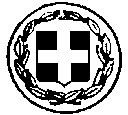 ΕΛΛΗΝΙΚΗ ΔΗΜΟΚΡΑΤΙΑΥΠΟΥΡΓΕΙΟ  ΠΑΙΔΕΙΑΣ ΚΑΙ ΘΡΗΣΚΕΥΜΑΤΩΝ- - - - -ΠΕΡΙΦΕΡΕΙΑΚΗ Δ/ΝΣΗ Π.Ε. ΚΑΙ Δ.Ε. ΑΤΤΙΚΗΣΔΙΕΥΘΥΝΣΗ ΔΕΥΤΕΡΟΒΑΘΜΙΑΣ ΕΚΠΑΙΔΕΥΣΗΣΒ΄ ΑΘΗΝΑΣ1ο ΓΕΝΙΚΟ ΛΥΚΕΙΟ  ΠΕΥΚΗΣΕΛΛΗΝΙΚΗ ΔΗΜΟΚΡΑΤΙΑΥΠΟΥΡΓΕΙΟ  ΠΑΙΔΕΙΑΣ ΚΑΙ ΘΡΗΣΚΕΥΜΑΤΩΝ- - - - -ΠΕΡΙΦΕΡΕΙΑΚΗ Δ/ΝΣΗ Π.Ε. ΚΑΙ Δ.Ε. ΑΤΤΙΚΗΣΔΙΕΥΘΥΝΣΗ ΔΕΥΤΕΡΟΒΑΘΜΙΑΣ ΕΚΠΑΙΔΕΥΣΗΣΒ΄ ΑΘΗΝΑΣ1ο ΓΕΝΙΚΟ ΛΥΚΕΙΟ  ΠΕΥΚΗΣ           Πεύκη 17-3-2023            Α.Π.:      84               ΠΡΟΣ: Ταξιδιωτικά  Γραφεία             (Μέσω Ιστοσελίδας ΔΔΕ  Β΄ Αθήνας) Ταχ. Δ/νση: Τηλέφωνο : Fax:  Πληροφορίες:                                           E-mail:  Διευθυντής:Λ. Ειρήνης  34,15121210- 8064586 210-8064586Αρετή Μοίρα1lykpefk@sch.grΑνδρέας  Κότσιφας1ΣΧΟΛΕΙΟ1ο  ΓΕΛ ΠΕΥΚΗΣ2ΠΡΟΟΡΙΣΜΟΣ/ΟΙ-ΗΜΕΡΟΜΗΝΙΑ ΑΝΑΧΩΡΗΣΗΣ ΚΑΙ ΕΠΙΣΤΡΟΦΗΣΛευκάδα, Πρέβεζα αναχώρηση Τετάρτη 3-5-2023,  στις 07:00πμ από το σχολείο και επιστροφή Σάββατο 6-5-2023 στις 21.00μμ στο σχολείο 3ΠΡΟΒΛΕΠΟΜΕΝΟΣ ΑΡΙΘΜ. ΣΥΜΜΕΤΕΧΟΝΤΩΝ (Μαθητές και Καθηγητές)ΜΑΘΗΤΕΣ 80, συνοδοί Καθηγητές:5 4ΜΕΤΑΦΟΡΙΚΟ ΜΕΣΟ – ΠΡΟΣΘΕΤΕΣ ΠΡΟΔΙΑΓΡΑΦΕΣΜεταφορές, εκδρομές με κλιματιζόμενα τουριστικά λεωφορεία στην αποκλειστική διάθεση του σχολείου μας σε όλη τη διάρκεια της εκδρομής. Τα λεωφορεία να διαθέτουν όλες τις προβλεπόμενες από την κείμενη ελληνική νομοθεσία προδιαγραφές (έγγραφα καταλληλότητας των οχημάτων, επαγγελματική άδεια οδήγησης, ελαστικά σε καλή κατάσταση κ.λ.π.) καθώς και τις προϋποθέσεις ασφαλείας για μετακίνηση μαθητών (ζώνες ασφαλείας, έμπειρους οδηγούς κ.λπ.). 5ΚΑΤΗΓΟΡΙΑ ΚΑΤΑΛΥΜΑΤΟΣ-ΠΡΟΣΘΕΤΕΣ ΠΡΟΔΙΑΓΡΑΦΕΣ(ΜΟΝΟΚΛΙΝΑ/ΔΙΚΛΙΝΑ/ΤΡΙΚΛΙΝΑ-ΠΡΩΙΝΟ Ή ΗΜΙΔΙΑΤΡΟΦΗ)Διαμονή σε ξενοδοχείο τουλάχιστον 4 αστέρων, στην περιοχή της Λευκάδας . Η διαμονή των μαθητών θα γίνει κυρίως σε τρίκλινα και των καθηγητών σε μονόκλινα.Το ξενοδοχείο θα πρέπει να προσφέρει πλούσιο πρωινό (μπουφέ) και δείπνο  (μπουφέ) κάθε ημέρα.  6ΛΟΙΠΕΣ ΥΠΗΡΕΣΙΕΣ (ΠΡΟΓΡΑΜΜΑ, ΠΑΡΑΚΟΛΟΥΘΗΣΗ ΕΚΔΗΛΩΣΕΩΝ, ΕΠΙΣΚΕΨΗ ΧΩΡΩΝ, ΓΕΥΜΑΤΑ κ.τ.λ.)1.  Επίσκεψη-Ξενάγηση στην Πόλη της Λευκάδας .2. Επίσκεψη- Ξενάγηση στο Μουσείο και στον Αρχαιολογικό χώρο της Νικόπολης3. Επίσκεψη περιήγηση σε Πρέβεζα, Πάργα, Σύβοτα, Άρτα.4.Επίσκεψη ξενάγηση στα αξιοθέατα του Νησιού, Άγιος Νικήτας, Νυδρί, Βασιλική, Ενετικό ΚάστροΤο κόστος εισόδου μαθητών και καθηγητών σε μουσεία ή αρχαιολογικούς χώρους και των ξεναγήσεων να περιλαμβάνεται στην τιμή5. Συνοδός του γραφείου σε όλη τη διάρκεια της εκδρομής.7ΥΠΟΧΡΕΩΤΙΚΗ ΑΣΦΑΛΙΣΗ ΕΥΘΥΝΗΣ ΔΙΟΡΓΑΝΩΤΗΝΑΙ   (ταξιδιωτική ασφάλιση και ασφάλεια αστικής ευθύνης,  ΦΠΑ)8ΠΡΟΣΘΕΤΗ ΠΡΟΑΙΡΕΤΙΚΗ ΑΣΦΑΛΙΣΗ ΚΑΛΥΨΗΣ ΕΞΟΔΩΝ ΣΕ ΠΕΡΙΠΤΩΣΗ ΑΤΥΧΗΜΑΤΟΣ Η΄ ΑΣΘΕΝΕΙΑΣΝΑΙ9ΣΥΝΟΔΟΣ ΙΑΤΡΟΣ  ΣΕ ΟΛΗ ΤΗ ΔΙΑΡΚΕΙΑ ΤΗΣ ΕΚΔΡΟΜΗΣΝΑΙ10ΚΟΣΤΟΣ  ΑΝΑ  ΜΑΘΗΤΗ ΜΑΖΙ ΜΕ  ΦΠΑΝΑΙ11.ΣΥΝΟΛΙΚΟ ΚΟΣΤΟΣ  ΕΚΔΡΟΜΗΣ ΜΕ ΦΠΑΝΑΙ 12ΚΑΤΑΘΕΣΗ ΠΡΟΣΦΟΡΑΣ ΣΤΟ ΣΧΟΛΕΙΟ ΣΕ ΕΝΤΥΠΗ ΜΟΡΦΗ Παρασκευή 24-3-2023  ΕΩΣ ΤΗΝ 10.00 π.μ.13ΗΜΕΡΟΜΗΝΙΑ ΑΝΟΙΓΜΑΤΟΣ ΠΡΟΣΦΟΡΑΣΠαρασκευή 24-3-2023  &  ΩΡΑ 12.30 μμ